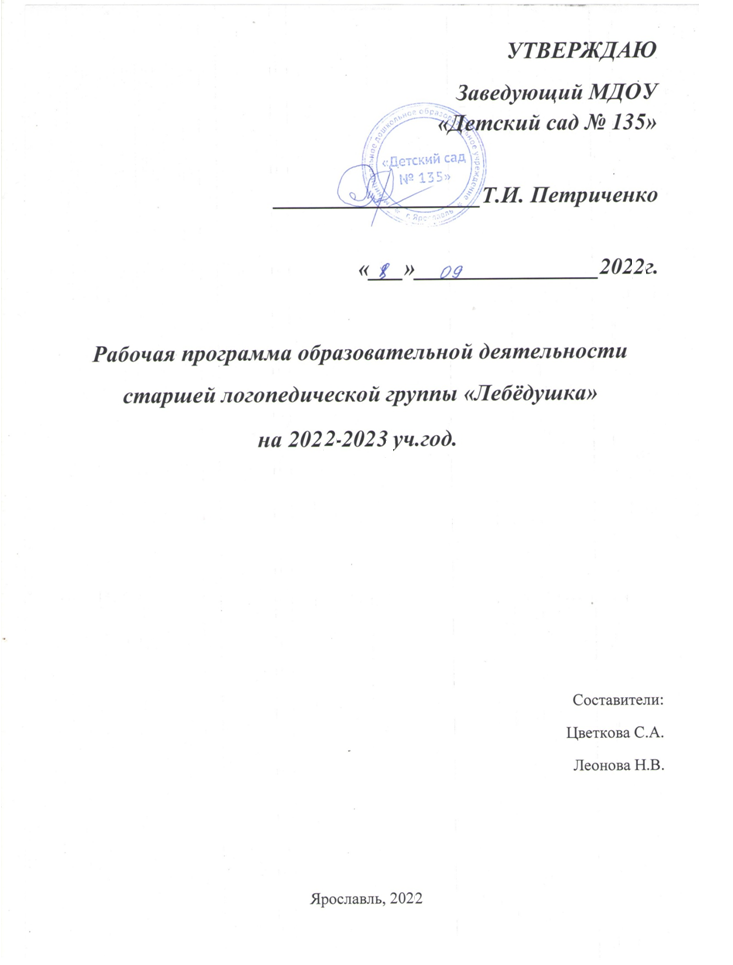 СодержаниеРабочей программыI.Целевой раздел1.1. Пояснительная записка.«Рабочая адаптированная образовательная программа для дошкольников с тяжёлыми нарушениями речи предназначена для группы компенсирующей направленности, в которой воспитываются дети с тяжёлыми нарушениями речи (ТНР) от 5 до 6 лет. Программа обеспечивает образовательную деятельность в группах компенсирующей направленности для детей с ограниченными возможностями здоровья (ОВЗ) с учётом особенностей их психофизического развития и индивидуальных возможностей, где она обеспечивает работу по коррекции нарушений развития и социальную адаптацию воспитанников с ограниченными возможностями здоровья.Программа содержит материал для организации коррекционно – развивающей деятельности детей. Коррекционная деятельность детей включает логопедическую работу по образовательным областям, соответствующим Федеральному государственному стандарту  дошкольного образования (ФГОС). Коррекционная помощь детям с отклонениями в развитии является одним из приоритетных направлений в области образования.Рабочая программа старшей логопедической группы разработана на основе  адаптированной образовательной программы для дошкольников с ТНР под редакцией Л.В. Лопатиной и на основе адаптированной образовательной программы МДОУ д/с № 135 утверждённой педагогическим советом.При разработке программы учитывался контингент детей группы. Комплектование группы осуществляется детьми от5 до 6 лет по возрастному признаку. В группе 14  воспитанников: 12 мальчиков и 2 девочки. Все дети русскоязычные.1.2. Цели и задачи реализации Программы.Целью является создание благоприятных условий для полноценного проживания ребёнком дошкольного детства, формирование основ базовой культуры личности, всестороннее развитие психических и физических качеств соответствии с возрастными и индивидуальными особенностями, подготовка ребёнка к жизни в современном обществе, коррекция нарушений речевого развития. Обеспечение безопасности жизнедеятельности дошкольника.Задачи: способствовать общему развитию дошкольников с тяжелыми речевыми нарушениями, коррекции их психофизического развития;Забота о здоровье, эмоциональном благополучии и своевременном всестороннем развитии ребёнка;Раскрытие потенциальных возможностей каждого ребёнка через осуществление индивидуального и дифференцированного подхода в организации всех форм образовательной деятельности.1.3. Возрастные особенности детей 5-6 лет.В старшем дошкольном возрасте познавательная задача становится собственно познавательной. А не игровой. У него появляется желание показать свои умения, сообразительность. Активно продолжают развиваться память, внимание, мышление, воображение, восприятие.        Восприятие продолжает совершенствоваться. Воспринимают величину объектов, легко выстраивают в ряд по величине – возрастанию или убыванию до 10 различных предметов.        Внимание. Возрастает устойчивость внимания, развивается способность к его распределению и переключаемости. Наблюдается переход от непроизвольного к произвольному вниманию. Объем 6-7 объектов к концу года.       Память. В возрасте 5-6 лет начинает формироваться произвольная память. Ребенок способен при помощи образно-зрительной памяти запомнить 5-6 объектов. Объем слуховой вербальной памяти составляет 5-6 слов.       Мышление. В старшем дошкольном возрасте продолжает развиваться образное мышление. Дети способны не только решить задачу, но и в уме совершить преобразование объекта. Кроме того, совершенствуется способность к обобщению, что является основой словесно-логического мышления.        Воображение. Пятилетний возраст характеризуется расцветом фантазии. Особенно ярко воображение ребенка проявляется в игре, где он действует очень увлеченно.        Речь продолжает совершенствоваться. Дети используют практически все части речи, активно занимаются словотворчеством. Богаче становится лексика: активно используются синонимы и антонимы. Развивается ввязанная речь. «Программа» включает следующие образовательные области:социально-коммуникативное развитие;познавательное развитие;речевое развитие;художественно-эстетическое развитие;физическое развитие.1.4. Программные задачи по областям.1.5. Планируемые результаты освоения рабочей программы.Результатами освоения программы являются целевые ориентиры дошкольного образования, которые представляют собой социально-нормативные возрастные характеристики возможных достижений ребёнка. К целевым ориентирам дошкольного образования относятся следующие социально-нормативные возрастные характеристики возможных достижений ребёнка:ребёнок овладевает основными культурными способами деятельности, проявляет инициативу и самостоятельность в разных видах деятельности – игре, общении, познавательно-исследовательской деятельности, конструировании и др.; способен выбирать себе род занятий, участников по совместной деятельности;ребёнок обладает установкой положительного отношения к миру, к разным видам труда, другим людям и самому себе, обладает чувством собственного достоинства; активно взаимодействует со сверстниками и взрослыми, участвует в совместных играх. Способен договариваться, учитывать интересы и чувства других, сопереживать неудачам и радоваться успехам других, адекватно проявлять свои чувства, в том числе чувство веры в себя, старается разрешать конфликты;ребёнок обладает развитым воображение, которое реализуется в разных видах деятельности, и прежде всего в игре; ребёнок владеет разными формами и видами игры, различает условную и реальную ситуации, умеет подчиняться разным правилам и социальным нормам;ребёнок достаточно хорошо владеет устной речью, может выражать свои мысли и желания, может использовать речь для выражения своих мыслей, чувств и желаний, построения речевого высказывания в ситуации общения;у ребёнка развита крупная и мелкая моторика; он подвижен, вынослив, владеет основными движениями, может контролировать свои движения и управлять ими;ребёнок способен к волевым усилиям, может следовать социальным нормам поведения и правилам в разных видах деятельности, во взаимоотношениях со взрослыми и сверстниками, может соблюдать правила безопасного поведения и личной гигиены;ребёнок проявляет любознательность, задаёт вопросы взрослым и сверстникам, интересуется причинно-следственными связями, пытается самостоятельно придумывать объяснения явлениям природы и поступкам людей; склонен наблюдать, экспериментировать. Обладает начальными знаниями о себе, о природном и социальном мире, в котором он живёт; знаком с произведениями детской литературы, обладает элементарными представлениями из области живой природы, естествознания, математики, истории и т.п.; ребёнок способен к принятию собственных решений, опираясь на свои знания и умения в различных видах деятельности.В итоге логопедической работы ребёнок: обладает сформированной мотивацией к школьному обучению; употребляет слова, обозначающие личностные характеристики, с эмотивным значением, многозначные; умеет подбирать слова с противоположным и сходным значением; умеет осмысливать образные выражения и объяснять смысл поговорок (при необходимости прибегает к помощи взрослого); правильно употребляет грамматические формы слова; умеет подбирать однокоренные слова, образовывать сложные слова; умеет строить простые распространённые предложения, предложения с однокоренными членами, простейшие виды сложносочинённых и сложноподчинённых предложений; составляет различные виды описательных рассказов, текстов с соблюдением цельности и связности высказывания; умеет составлять творческие рассказы; осуществляет слуховую и слухопроизносительную дифференциацию звуков по всем дифференциальным признакам; владеет простыми формами фонематического анализа; владеет понятиями «слово» и «слог», «предложение»; осознаёт слоговое строение слова, осуществляет слоговой анализ и синтез слов; умеет составлять графические схемы слогов, слов, предложений; знает печатные буквы (без употребления алфавитных названий), умеет их воспроизводить; правильно произносит звуки (в соответствии с онтогенезом); воспроизводит слова различной звуковой структуры (изолированно и в условиях контекста).II. Содержательный раздел2.1. Описание образовательной деятельности в соответствии с направлениями        развития ребёнка, представленными в пяти образовательных областях.Формы и методы взаимодействия педагога с детьми:Социально-коммуникативное развитиеПознавательное развитиеРечевое развитиеХудожественно-эстетическое развитиеФизическое развитие2.2. Приоритетные виды детской деятельности.Расписание ОД (см. приложение 1.)Лексические темы                                     Расписание лексических тем по неделямЭкспериментально – исследовательская деятельность (см. приложение 2.)Планэкспериментирования на учебный год(старшая группа)2.2.4. Игра.Основное внимание обращается на совершенствование игровых действий и точное выполнение игровых правил в дидактических, подвижных играх и упражнениях.В этот период большое значение приобретает создание предметно-развивающей среды и привлечение детей к творческим играм. Воспитатели организуют сюжетно-ролевые и театрализованные игры с детьми, осуществляя косвенное руководство ими. Элементы сюжетно-ролевой и сюжетно-дидактической игры, театрализованный игры, подвижные, дидактические игры активно включаются в НОД с детьми по всем направлениям.Происходит активное приобщение детей к театрализованной деятельности: совершенствуются исполнительские умения детей (под руководством педагогов и самостоятельно); обогащается театрально-игровой опыт детей (за счёт освоения разных видов режиссёрской театрализованной игры и игры-драматизации). Режиссёрские игры проводятся с использованием настольного объёмного и плоского театра, стендового театра на фланелеграфе или магнитной доске, пальчикового театра, театра кукол бибабо и т.п. В режиссёрских играх дети используют различные предметы (ложки, прищепки, куклы-марионетки, образные игрушки и др.).Игры-драматизации представляют собой разыгрывание литературных произведений с полным или частичным костюмированием.Для постановок выбираются более сложные тексты, основой театрализованной игры становится фантазирование, которое впоследствии делает возможным применение таких психокоррекционных технологий, как сказкотерапия, куклотерапия и др. При обучении детей используются сказки, богатые диалогами, репликами, что даёт ребёнку возможность усвоить разнообразные выразительные вербальные и невербальные средства.В это период дети учатся самостоятельно организовывать знакомые подвижные игры. Вводятся командные и спортивные игры, которые требуют большей чёткости, точности выполнения заданий, групповой сплочённости и развитых двигательных навыков. (Содержание работы с детьми с использованием подвижных игр представлено в разделе «Физическое развитие».)Возрастает значение дидактических игр, которые активно используются в общеразвивающей и логопедической работе. Особая роль отводится дидактическим играм в процессе формирования у детей общефункциональных и специфических механизмов речевой деятельности.Работа с детьми предполагает активное применение игротерапевтических техник с элементами куклотерапии, песочной терапии и др.Сюжетно-ролевые игрыПедагогические ориентиры:- вызывать у детей интерес к творческим играм, желание поиграть в новую игру и наполнить знакомую игру новым содержанием;- побуждать детей использовать в играх знания, полученные в ходе экскурсий, наблюдений, знакомства с художественной литературой, картинным материалом, народным творчеством, историческими сведениями, мультфильмами и т.п.;- закреплять ролевые действия в соответствии с содержанием игры и умения переносить эти игровые действия на ситуации, тематически близкие знакомой игре;- предоставлять детям возможность обыгрывать сюжеты, играть роли в соответствии с их желаниями и интересами;- учить детей использовать в новых по содержанию играх различные натуральные предметы и их модели, предметы-заместители;- поддерживать желание детей изготавливать атрибуты для игры, учить их этому;- развивать воображение детей в ходе подвижных, сюжетно-ролевых и театрализованных игр с помощью воображаемых действий;- формировать умение детей моделировать различные постройки из крупного и мелкого строительного материала, которые могут быть использованы в процессе строительно-конструктивных, сюжетно-ролевых и театрализованных игр;- учить детей создавать воображаемую игровую ситуацию, брать на себя роль и действовать в соответствии с нею, проявляя соответствующие эмоциональные реакции по ходу игры;- закреплять кооперативные умения детей в процессе игры, проявлять отношения партнёрства, взаимопомощи, взаимной поддержки;- учить детей отражать в играх свой жизненный опыт, включаться в игры и игровые ситуации по просьбе взрослого, других детей или самостоятельно;- учить детей играть в дидактические игры, формируя у них умения организаторов и ведущих игр;- в процессе игровой деятельности формировать речевую, интеллектуальную, эмоциональную и физическую готовность к обучению в школе.Основное содержаниеПодготовка к игре (вместе с детьми): изготовление игровых атрибутов (интеграция с разделом «Труд»).Строительно-конструктивные игры с последующим разыгрыванием игровых сюжетов и т. п. (интеграция с образовательной областью «Познавательное развитие» — раздел «Конструирование»). Создание игровой предметно-развивающей среды, побуждающей детей дополнять предложенные педагогом игры, а также самостоятельно разворачивать игры в игровом уголке. Самостоятельная постройка автобуса, пожарной машины, корабля, поезда из игровых и бытовых предметов для дальнейшей игры (интеграция с образовательной областью «Познавательное развитие» — раздел «Конструирование»).  Самостоятельные игры детей и игры с участием взрослых по различным темам, способствующим обогащению социально-бытового опыта дошкольников. Проигрывание сюжетных линий, соединение двух-трёх сюжетных линий в единую игру, например, «Семья» и «Транспортные средства», «Магазин» и «Почта» (интеграция с разделами «Представления о мире людей и рукотворных материалах», «Безопасное поведение в быту, социуме, природе», «Труд»). Организация и проведение сюжетно-дидактических игр (при косвенном руководстве взрослым): «Азбука дорожного движения», «Азбука пожарной безопасности» и др. (интеграция с разделом «Безопасное поведение в быту, социуме, природе»). Игровые ситуации, в которых возникает необходимость менять сюжетную линию в определенных условиях (эти условия задаются взрослым или кем-то из детей по рекомендации педагога), например, в ходе игр «Космос», «Азбука пожарной безопасности», «Скорая помощь» и др. Сюжетно-ролевые игры, разворачивающиеся в нескольких планах: «Строители и инженеры», «Театр», «Мы творим» и др.Театрализованные игрыПедагогические ориентиры:- приобщать детей к театральной культуре, знакомить их с назначением театра, с видами и жанрами театрального искусства (драматический, музыкальный, кукольный, театр зверей, клоунада и пр.), учить выбирать сюжеты для театрализованных игр, распределять роли на основе сценария, который разрабатывается вместе с детьми;- учить детей имитировать движения, голоса, преображаться в процессе театрализованных игр; - учить детей использовать предметы в новом значении, исходя из игровой ситуации; - учить детей подробно характеризовать главных и второстепенных героев игры; - учить детей пересказывать произведение от лица разных персонажей, используя языковые (эпитеты, сравнения, образные выражения) и интонационно-образные (модуляция голоса, интонация) средства выразительности речи; - учить детей согласовывать свои действия с партнёрами, проявлять творческую активность на всех этапах работы над спектаклем; - развивать в процессе режиссерской игры игровые действия с изображениями предметов и предметами-заместителями, имеющими внешнее сходство с реальными предметами, но в чём-то отличающимися от них; - учить детей готовить сцену, декорации, театральных кукол и простые костюмы к театрализованным играм и детским спектаклям (вместе со взрослыми); - учить детей формулировать главную идею литературного произведения и давать словесные характеристики главным и второстепенным героям.Основное содержаниеИгры-имитации последовательных действий человека, животных и птиц в соответствии с заданной ситуацией для театрализации и демонстрации различных эмоций человека. Разыгрывание представлений по сюжетам литературных произведений, используя выразительные средства (мимику, жесты, интонацию). Игры-имитации образов сказочных персонажей в соответствии с сюжетом произведения. Игры-импровизации по сюжетам сказок, рассказов и стихотворений, которые читает педагог (дети прослушивают в аудиозаписи). Игровые импровизации с театральными куклами, игрушками, бытовыми предметами под музыку, во время чтения сказок, потешек, стихов и других литературных произведений. Использование в театрализованных играх построек, создаваемых по сюжету литературных произведений. Разыгрывание детьми ситуаций по сюжетам сказок, стихотворений в песочном ящике с использованием объёмных и плоскостных фигурок, природного материала и т. п.Привлечение детей к участию в театрализованных играх в обстановке, требующей концентрации на происходящем действии (перемещение кукол, диалоги).Изготовление совместно со взрослыми и самостоятельно атрибутов для театрализованных игр: простых по конструкции кукол бибабо, кукол из платочков, игрушек из пластилина, способом оригами и др.2.2.5. Проектная деятельностьПроектная деятельность поддерживает детскую познавательную инициативу в условиях детского сада и семьи, помогает получить ребёнку ранний социальный опыт реализации собственных замыслов, оформление её в виде культурно-значимого продукта. Проектная деятельность, как педагогов, так и дошкольников, существенно изменяет межличностные отношения между сверстниками и между взрослым и ребёнком. Все участники проектной деятельности приобретают опыт продуктивного взаимодействия, умение слышать другого и выражать своё отношение к различным сторонам реальности.Тема: «Животные наших лесов»Цель: Формировать представление детей об окружающем мире, жизни диких животных и их пользе для природы и человека.2.2.6. Логопедическая работа с детьми с ТНР – старшая  группа.Целевые ориентиры освоения программы:Ребёнок:- усваивает значения новых слов на основе углублённых знаний о предметах и явлениях окружающего мира;- употребляет слова, обозначающие личностные характеристики, многозначные;- умеет подбирать слова с противоположным и сходным значением;- умеет осмысливать образные выражения и объяснять смысл поговорок (при необходимости прибегает к помощи взрослого);- правильно употребляет грамматические формы слова; - умеет подбирать однокоренные слова;-изменяет прилагательные по падежам, числам иродам; -придумывает сказки по заданному сюжету, по началу и концу произведения.;-знает небольшие литературные произведения наизусть;- проявляет словотворчество, придумывает небылицы, сказки, рассказывает рассказы из личного опыта;- владеет понятиями «слово» и «слог», «предложение»;- правильно произносит звуки (в соответствии с онтогенезом);- воспроизводит слова различной звуко-слоговой структуры (изолированно и в условиях контекста).Основные задачи воспитателя в области развития речи состоят в следующем:1) расширение и активизация речевого запаса детей на основе углубления представлений об окружающем;2) развитие у детей способности применять сформированные умения и навыки связной речи в различных ситуациях общения;3) автоматизация в свободной самостоятельной речи детей усвоенных навыков правильного произношения звуков, звуко-слоговой структуры слова, грамматического оформления речи в соответствии с программой логопедических занятий.В задачу воспитателя также входит повседневное наблюдение за состоянием речевой деятельности детей в каждом периоде коррекционного процесса. Воспитатель наблюдает за проявлением речевой активности детей, за правильным использованием поставленных или исправленных звуков в собственной речи дошкольников, усвоенных грамматических форм и т.п. В случае необходимости воспитатель в тактичной форме исправляет речь ребёнка. Исправляя ошибку, не следует повторять неверную форму или слово, указав на сам факт ошибки, нужно дать речевой образец и предложить ребёнку произнести слово правильно.В обязанности воспитателя входит хорошее знание индивидуальных особенностей детей с недоразвитием речи, по-разному реагирующему на свой дефект. Особое внимание должно быть обращено на детей, имеющих в анамнезе неврологическую симптоматику и отличающихся психофизиологической незрелостью.2.3. Формы взаимодействия с родителямиЦель работы с семьёй в дошкольной образовательной организации – обеспечение партнёрства в образовании детей дошкольного возраста. Одной из приоритетных задач этой деятельности является развитие родительской рефлексии, позволяющей адекватно воспринимать особенности ребёнка с речевой патологией и оказывать ему посильную помощь в преодолении речевых трудностей.Система взаимодействия с родителями включает:ознакомление родителей с содержанием работы группы, направленной на коррекцию речевого развития, физическое, психическое и социальное развитие ребенка;участие в составлении планов: спортивных и культурно-массовых мероприятий, работы родительского комитета;целенаправленную работу, пропагандирующую общественное дошкольное воспитание в его разных формах;обучение конкретным приемам и методам воспитания, развития и коррекции речи ребенка в разных видах детской деятельности на семинарах-практикумах, консультациях и открытых занятиях.Важной частью системы взаимодействия с родителями является не только участие в воспитании и развитии детей, но и в самоуправлении – открытые просмотры различных видов деятельности, индивидуальные и групповые тематические встречи родителей с представителями администрации.Формы работы:дни открытых дверей;нетрадиционные формы организации родительских собраний;совместные праздники, досуги, развлечения;участие родителей в семейных выставках и конкурсах;оформление папок-передвижек;оформление информационных стендов для родителей;консультации;семинары;мастер-классы;анкетирование;индивидуальные беседы;фотовыставки, стенгазеты для родителей;организация совместной трудовой деятельности;проектная деятельность.(план работы с родителями – см. приложение 3).III. Организационный раздел3.1. Организация жизни и воспитание детей. Режим дня.Структура образовательного процесса в группах для детей с ТНР в течении дня состоит из трёх блоков:1. Первый блок (с 630до 900 часов) включает:- совместную деятельность воспитателя с детьми;- свободную самостоятельную деятельность детей;- организацию и проведение режимных моментов, гигиенических и закаливающих процедур.2. Второй блок (с 900 до 1030 часов) представляет собой ОД с квалифицированной коррекцией недостатков речевого развития детей, которая организуется в форме игровых занятий.3. Третий блок (с 1500 до 1730 часов):- коррекционная, развивающая деятельность детей со взрослыми, осуществляющими образовательный процесс;- самостоятельная деятельность детей и их совместная деятельность с воспитателем.Образовательная деятельность с детьми по «Программе» рассчитана на пятидневную неделю. Продолжительность учебного года – с 1 сентября по 30 мая. Пять недель в году (три в начале сентября и две в конце мая) отводятся на диагностику уровня знаний и умений детей по всем разделам программы.В летний период ОД не рекомендуется. Вместо неё следует проводить спортивные и подвижные игры, спортивные праздники, экскурсии, музыкально-литературные досуги и другие мероприятия и обязательно увеличивать продолжительность прогулок.Режим работы старшей логопедической группы «Лебёдушка» МДОУ д/с № 135:- пятидневная рабочая неделя;- длительность работы МДОУ – 12 часов;- ежедневный график работы –  с 630 до 1830 часов;- выходные дни – суббота, воскресенье, нерабочие – праздничные дни.Образовательная деятельность (ОД) с 900 часов.Продолжительность ОД в старшей группе – 20-25 минут.Продолжительность учебного года – с 01.09 по 30.05.Лист здоровья (см. приложение 4)Режим дня (см. приложение 5)3.2 Особенности организации развивающей предметно-пространственной среды в старшей логопедической группе «Лебёдушка» МДОУ д/с № 135.Групповое помещение условно подразделяется на три зоны:зона умеренной активности: «Центр познания», «Литературный центр», «Центр природы и экспериментирования», «Центр занимательной математики», «Центр речевого развития»;зона средней активности: «Центр конструирования», «Центр безопасности», «Центр творчества»;зона повышенной активности: «Центр двигательной активности», «Центр музыки».Одно из важнейших условий воспитательно-образовательного процесса в ДОУ является правильная организация РППС. Развивающая среда рассматривается педагогами ДОУ как комплекс психолого-педагогических условий развития интеллектуальных, специальных и творческих способностей детей в организованном пространстве.Цель: создание развивающей среды в ДОУ – обеспечить систему условий, необходимых для развития разнообразных видов детской деятельности, коррекции отклонений в развитии детей и совершенствованию структуры детской личности.Развивающая предметно-пространственная среда направлена на:создание благоприятных условий развития детей в соответствии с их возрастными и индивидуальными особенностями и склонностями, развития способностей и творческого потенциала каждого ребёнка как субъекта отношений с самим собой, другими детьми, взрослыми и миром;объединение обучения и воспитания в целостный образовательный процесс на основе духовно-нравственных и социокультурных ценностей и принятых в обществе правил и норм поведения в интересах человека, семьи, общества;формирование общей культуры личности детей, в том числе ценностей здорового образа жизни, развития их социальных, нравственных, эстетических, интеллектуальных, физических качеств, инициативности, самостоятельности и ответственности ребёнка, формирования предпосылок учебной деятельности;обеспечение вариативности и разнообразия содержания Программ и организационных форм дошкольного образования, возможности формирования Программ различной направленности с учётом образовательных потребностей, способностей и состояния здоровья детей;формирование социокультурной среды, соответствующей возрастным, индивидуальным, психологическим и физиологическим особенностям детей;обеспечение психолого-педагогической поддержки семьи и повышения компетентности родителей (законных представителей) в вопросах развития и образования, охраны и укрепления здоровья детей.Развивающая предметно-пространственная среда в МДОУ содержательно-насыщенная, трансформируемая, полифункциональная, вариативная, доступная и безопасная.Насыщенность среда соответствует возрастным возможностям детей и содержанию программы. Образовательное пространство оснащено средствами обучения и воспитания (в том числе техническими), соответствующими материалами, в том числе расходными игровым, спортивным, оздоровительным оборудованием, инвентарём.Организация образовательного пространства и разнообразие материалов, оборудования и инвентаря (в здании и на участке) обеспечивают:- игровую деятельность;- познавательную, исследовательскую и творческую активность, экспериментирование;- двигательную активность;- эмоциональное благополучие детей во взаимодействии с предметно-пространственным окружением;- возможность самовыражения детей.Трансформируемость пространства предполагает: возможность изменений предметно-пространственной среды в зависимости от образовательной ситуации, в том числе от меняющихся интересов и возможностей детей.Полифункциональность материалов предполагает: возможность разнообразного использования различных составляющих предметной среды.Вариативность среды предполагает: наличие в МДОУ (группе) различных пространств, обеспечивающих свободный выбор детей и периодическую сменяемость игрового материала.Доступность среды для воспитанников, в том числе детей с ОВЗ и  всех помещений, где осуществляется образовательная деятельность; свободный доступ детей, в том числе детей с ограниченными возможностями здоровья, к играм, игрушкам, материалам, пособиям, обеспечивающим все основные виды детской активности; исправность и сохранность материалов и оборудования обеспечена.Безопасность предметно-пространственной среды соответствует обеспечению надёжности и безопасности её использования.3.3. Материально-техническое обеспечение рабочей программы.Вывод: Мы организуем развивающую предметно-пространственную среду в соответствии с ФГОС и  с учѐтом принципа интеграции образовательных областей, в соответствии с возрастными возможностями и индивидуальными особенностями воспитанников. Стараемся, чтобы среда, окружающая детей в группе, обеспечивала их безопасность, способствовала укреплению здоровья и закаливанию организма, а также стимулировала детей к развитию познавательных и художественно – эстетических  способностей. Группа оснащена материалами и оборудованием для игровой, продуктивной, познавательно – исследовательской деятельности и двигательной активности детей. Также в  группе имеется свободный доступ детей к играм, игрушкам, материалам, пособиям, обеспечивающим все основные виды детской активности. Дальнейшая наша деятельность будет направлена на поиск инновационных подходов к организации развивающей предметно-пространственной среды группы и её пополнение центра физического развития, центра книг и занимательной математики.3.4 Специфика организации и содержания традиционных  событий, праздников, мероприятий.Тематика праздников в ДОУ  ориентирована на все направления развития ребёнка, посвящена различным сторонам человеческого бытия. Знакомит детей  с историей возникновения праздников; воспитывать бережное отношение к народным праздничным традициям  и обычаям, любви к окружающим детям, стремление вовремя поздравлять с памятными событиями взрослых, друзей, преподносить символические подарки; приучать к активному участию в подготовке и проведении праздников, украшении помещений группы, музыкального зала, участка детского сада и т. д.; отмечать международные и государственные праздники, праздники народного календаря и бытовые.Общая тематика праздников: « День знаний» «Золотая осень», «Новогодняя елка», «Масленица», «День защитника Отечества», «8 Марта», «Весна», «День Победы», «день защиты детей»,  дни рождений, традиции детского сада.При составлении календаря праздников  музыкальный руководитель и педагоги учитывают следующее:Возраст детейДату проведенияПериод подготовкиФорму проведения.Перечень праздников и развлечений«День знаний»Осеннее развлечение «Под грибком»«Мы спортсмены» -спорт.досугНовый год «Рождественский вечер в тесном кругу»«Весёлые старты» - спортивный праздникКонцерт для мам.IV. Список используемой литературы:Гербова В.В. «Занятия по развитию речи с детьми 4-6 лет»Геобова В.В. «Учусь говорить»Гризик Т.И. «Познаю мир»Халезова Н.Б. и др. «Лепка в детском саду»Комарова Т.С. «ИЗО-деятельность»Лиштван З.В. «Конструирование»Авдеева Н.Н., Князева О.Л., Стёркина Г.Б. «Безопасность»Шипунова В.А. «Пожарная безопасность»Вахрушев А.А. и др. «Здравствуй, мир»Кобзева Т.Г. и др. «Организация деятельности детей на прогулке» (подготовительная группа)Дыбина О.В. и др. «Неизведанное рядом»«Примерная адаптированная основная образовательная программа для дошкольников с тяжёлыми нарушениями речи» под редакцией профессора Л.В. ЛопатинойВ.В. Коноваленко, С.В. Коноваленко «Развитие связной речи»«Люблю тебя, моя Ярославль!» - методические рекомендацииО.Н. Каушкаль  «Формирование целостной картины мира.»Литвинова О.Э «Конструирование  с детьми старшего дошкольного возраста»Шаламова Е.И. «ПДД»Воронкович О.А «Добро пожаловать в экологию»IV.  ПриложенияПриложение 1  Расписание образовательной деятельности. 2020-2021 уч.годПриложение 2  Экспериментально-исследовательская деятельность Приложение 3  План работы с родителями на 2020-2021 уч.годПриложение 4  Лист здоровьяПриложение 5  Режим дня группыПланирование по образовательным областямПланирование образовательной деятельности 2020-2021 уч.годПланирование по ПДДСоциальный паспорт группыРасписание образовательной деятельностив старшей  логопедической группе «Лебёдушка»Понедельник9.00 – 9.25 Познавательное развитие (ФЭМП)9.35 – 9.55 Художественно – эстетическое развитие (рисование)15.50 – 16.15 Физическое развитиеВторник9.00 – 9.25 Логопедическое занятие9.35 – 9.55 Физическое развитие15.30 – 15.50 Познавательное развитие (ФЦКМ)Среда9.00 – 9.25 речевое развитие(Чтение худ.литературы)/познавательное развитие (Развитие познавательно исследовательской и конструктивной деятельности)9.35 – 9.55 Художественно-эстетическое развитие(Музыка)15.15 – 15.35 Развитие психических процессов (педагог –психолог)Четверг9.00  - 9.25 логопедическое занятие9.35 – 9.55 Художественно-эстетическое развитие(лепка/аппликация)15.40 – 16.05 Художественно-эстетическое развитие(Музыка)Пятница9.00 -9.25 логопедическое занятие9.35 – 9.55 Художественно-эстетическое развитие(Ручной труд) /Социально –коммуникативное развитие (безопасность)11.30 -11.55 Физическое развитие на улице№п/пСодержаниеСтраница                                        I. Целевой раздел31.1.Пояснительная записка.41.2.Цели и задачи реализации Программы41.3Возрастные особенности детей 5-6 лет51.4Программные задачи по областям61.5.Планируемые результаты освоения рабочей программы11II. Содержательный раздел142.1Описание образовательной деятельности в соответствии с направлениями        развития ребёнка, представленными в пяти образовательных областях.152.2Приоритетные виды детской деятельности182.2.1.Расписание ОД (см. приложение 1.)182.2.2.Лексические темы 182.2.3.Виды экспериментирования (план на учебный год)192.2.4.Игра202.2.5.Проектная деятельность242.2.6.Логопедическая работа с детьми с ТНР – старшая  группа.242.3Формы взаимодействия с родителями25III.  Организационный раздел273.1Организация жизни и воспитание детей. Режим дня283.2Особенности организации развивающей предметно-пространственной среды 293.3Материально-техническое обеспечение рабочей программы.343.4Специфика организации и содержания традиционных  событий, праздников, мероприятий.34IV.  Приложения36ВозрастОбразовательные областиЗадачи5-6Социально-коммуникативное развитие1. Воспитывать выдержку, настойчивость в достижении результатов.2. Воспитывать честность, дружелюбие, самостоятельность в процессе подвижных игр и выполнения различных физических упражнений.3. Поддерживать интерес детей к различным видам спорта.4. Поощрять проявление самостоятельности детей в организации игр, эстафет.5. Формировать мотивационно-потребностный план изобразительной и конструктивной деятельности.6. Обучать способам работы различными инструментами: ножницами, линейкой.7. Закреплять умение соблюдать правила пребывания в детском саду.8. Закреплять умение называть свою фамилию и имя; фамилию, имя и отчество родителей, домашний адрес и телефон.9. Формировать отношение к окружающему миру:- закладывать основы бережного и заботливого отношения к окружающему миру;- содействовать проявлению уважения ко всему живому;- способствовать гуманистической направленности поведения;10. Закладывать основы морального поведения:- формировать представления о положительных и отрицательных поступках и их носителях;6-7Познавательное развитие1. Упражнять детей в распознании и преобразовании геометрических фигур, воссоздании их по представлению, описанию. Закрепить в речи названия геометрических фигур: квадрат, прямоугольник, треугольник, овал; названия геометрических форм: куб, шар, цилиндр.2. Упражнять детей классифицировать геометрические фигуры по наличию (отсутствию) признаков.3. Упражнять подбирать по образцу и называть предметы определённой формы, преобразовывать геометрические фигуры по условиям с использованием линейки, шаблонов, трафаретов.4. Закрепить в речи термины: форма, величина, фигура.5. Уточнить и расширить представления детей о количественных отношениях в натуральном ряду чисел в пределах 10, в прямом и обратном порядке. Познакомить с цифрами от 0 до 5. 6. Дать представление об арифметических действиях сложения и вычитания;7. Уточнить и расширить представления о временных отношениях. Ввести в активный словарь слова: месяц, неделя, понедельник, вторник, среда, четверг, пятница, суббота, воскресенье.8. Закрепить представление о последовательности дней недели, месяцев года. Закрепить в речи названия дней недели и месяцев года. Учить устанавливать возрастные различия между людьми.9. Упражнять в измерениях с помощью условной меры и сравнении предметов по длине, ширине, высоте, толщине, в классификации и объединении их во множестве по трём-четырём признакам. Закрепить в речи прилагательные: шире, уже, выше, ниже, больше, меньше, длиннее, короче.10. Упражнять в ориентировке на плоскости и в пространстве. Учить активно использовать слова: вверху, внизу, слева, справа.11. Упражнять детей ориентироваться на листе бумаги в клетку, использовать прилагательные: левее, правее, выше, ниже.12. знакомить со знаками «+» и «–» для обозначения арифметических действий;13. Закрепить представления об отношениях во времени ( неделя , месяц, год). 14. Развивать предпосылки творческого продуктивного мышления — абстрактного воображения, образной памяти, ассоциативного мышления, мышления по аналогии.15.Знакомить с задачей, дать представление о составлении и решении задач на сложение и вычитание в пределах первого десятка;5-6Речевое развитие1. Совершенствовать навык детей говорить в спокойном темпе.2. Продолжать работу над чёткостью дикции, интонационной выразительностью речи.3. Развивать у детей стремление обсуждать увиденное, рассказывать о переживаниях, впечатлениях.4. Продолжать обучать составлению предложения по картинкам, учить распространять предложение.5. Закреплять умение составлять описательные рассказы о предметах на материале пройденных лексических тем.6. Обучать  умению составлять рассказы о предмете по лексическим темам с использованием коллективно составленного плана; по серии картин, по картине.7. Упражнять грамотно задавать вопросы. Стимулировать развитие и формирование не только познавательного интереса, но и познавательного общения.8. обучать основам построения связных монологических высказываний (повествовательного и описательного типа). 9. Совершенствовать навык составления рассказов по картине и серии картин.10. Упражнять детей составлять рассказы из личного опыта, рассказывать о переживаниях, связанных с прочитанным, увиденным.11. Упражнять в использовании принятых норм вежливого речевого общения (внимательно слушать собеседника, задавать вопросы, строить высказывания кратко или распространённо). Развивать коммуникативную функцию речи.12. Создавать условия для общения детей в игре. Формировать коммуникативные навыки.13. Продолжать совершенствовать художественно-речевые исполнительские навыки детей при чтении стихотворений.14. Развивать индивидуальные способности детей в творческой речевой деятельности.15. Развивать умение отбирать для творческих рассказов самые интересные и существенные события и эпизоды, находя исходную форму передачи, включая в повествование описания природы, окружающей действительности, используя вербальные и невербальные средства.16. Продолжать развивать интерес к художественной и познавательной литературе; помогать чувствовать красоту и выразительность языка произведения; прививать чуткость к поэтическому слову.5-6Художественно-эстетическое развитие1. Формировать у детей умение изображать линию горизонта, линейную перспективу в сюжетном рисовании.2. Продолжать учить рисовать предметы с натуры.3. Расширять представления о декоративном искусстве. Учить применять полученные знания при украшении предметов с помощью узоров и орнаментов.4. Упражнять создавать объёмные и рельефные изображения, используя разнообразные материалы.5. Упражнять передавать форму, величину, цвет в рисунке, пластичность в лепке, выразительность в аппликации.6. Формировать навык использования техники обрывания в сюжетной линии аппликации в коллективных работах.7. Совершенствовать технические навыки и умения в создании новых цветовых тонов и оттенков.8. Развивать воображение в конструировании из природного материала.9. Развивать художественное восприятие произведений искусства.10. Формировать представления об индивидуальной манере творчества некоторых художников, графиков, скульпторов.11. Учить различать виды русского прикладного искусства по основным стилевым признакам.12. Сформировать представление о портрете и его видах (портрет, детский портрет, семейный портрет, автопортрет).13. Учить способам работы акварелью и гуашью (по сырому и по сухому).14. Учить передавать динамику и статику при создании изображений в лепке.15. Работать над освоением техники многослойного и ажурного вырезания.16. Развивать умение придавать различным сооружениям в конструировании из готовых форм (геометрических) устойчивость; замещать детали, совмещать их.17. Закрепить навыки создания сооружений, конструирования из строительного материала по схемам, моделям, заданным условиям.18. Учить способам конструирования из различных бросовых материалов.19. Воспитывать у детей устойчивый интерес к музыкальным произведениям разных жанров, расширять музыкальные впечатления.20. Продолжать развивать мелодический, тембровый, звуковысотный, динамический слух.21. Совершенствовать навыки пения и движения под музыку. Учить детей петь выразительно, правильно передавая мелодию, брать дыхание (делать вдох) перед началом песни и между фразами, правильно распределяя его на протяжении всей фразы.22. Формировать навык танцевальных движений: шаг польки, боковой галоп, шаг с притопом, приставной шаг, шаг с приседанием, переменный шаг.23. Продолжать учить детей различать звуки по высоте, узнавать знакомые произведения, называть части произведения (вступление, заключение, запев, припев).24. Познакомить детей с музыкой М. Глинки, П. Чайковского, Р. Шумана, В. Моцарта, Д. Кабалевского, С. Прокофьева, Н. Римского-Корсакова, С. Рахманинова, Л. Бетховена. Сформировать представления о вокальной, инструментальной, оркестровой музыке.25. Продолжать развивать творческую активность детей. Развивать стремление самостоятельно исполнять песни, пляски. Учить играть на детских музыкальных инструментах в ансамбле.26. Совершенствовать навык в различении и назывании танцев (полька, вальс, пляска, песня, марш).27. Формировать навык исполнять танец выразительно.5-6Физическое развитие1. Формировать у детей потребность в ежедневной активной двигательной деятельности.2. Формировать правильную осанку и навыки правильной осанки при статичных положениях и передвижениях в играх.3. Закреплять умения и навыки в спортивных играх и упражнениях, совершенствовать технику их выполнения. Совершенствовать ходьбу, бег, прыжки, лазание; добиваться точности и лёгкости выполнения движений.4. Развивать у детей глазомер, используя разные виды метания.5. Совершенствовать основные движения путём введения новых, сложно координированных видов.6. Совершенствовать координацию движений, равновесие.7. Формировать навык скольжения по ледяной дорожке с разбега. Навыки катания на санках по ровному месту и с горки по одному и парами.8. Совершенствовать навыки катания на велосипеде.9. Продолжать развивать мелкую моторику в пальчиковой гимнастике, занимательных упражнениях, в работе с мозаиками, конструкторами; трафаретами, обводками по контуру, штриховках.10. Продолжать работу по развитию правильного речевого дыхания.11. Развивать длительность речевого выдоха.12. Продолжать работу по формированию правильной голосоподачи и плавности речи. Соблюдать голосовой режим, не допускать форсирования голоса, крика.13. Учить детей произвольно изменять силу голоса: говорить тише, громче, громко, тихо, шёпотом.14. Развивать тембровую окраску голоса, высоту тона в играх со звукоподражаниями, в играх-драматизациях.ФормыМетодыМетодыСюжетно-ролевые игрыПоказ спектаклей, игры-ситуации, игры-занятия.Рассматривание фотографий, фотоальбомов, сюжетные игры.Чтение художественной литературыСлушание и пение песен, прослушивание аудиозаписей, чтение книг.Дидактические, сюжетные игры, игры-общения.Наблюдения за работой дворника, за транспортом, за играми детей и т.п.Беседы по ПДД, безопасности, отгадывание загадок, игры-ситуации, составление небольших рассказов, ситуативные разговоры.Рассматривание картин, иллюстраций, дидактические игры.ФормыМетодыМетодыИсследовательская деятельностьИгры-занятия, беседы, проблемные ситуации, развивающие игры.Дидактические, экспериментальные игры, рассматривание иллюстраций.Наблюдение за живой и неживой природойЭкскурсия, беседы о родном крае, родном городе, о знаменитых земляках, о природе и достопримечательностях Ярославской области.Рассматривание картин, дидактические игры, создание коллекций, альбомов.Чтение художественной литературыБеседа, загадывание загадок, составление описательных рассказов, пересказ литературных произведений.Рассматривание книг, иллюстраций, дидактические игры.ФормыМетодыМетодыТеатрализованная деятельностьИгровые упражнения, показ спектаклей, беседы, подвижные игры со звукопроизношением, игры-занятия.Игры-общения, артикуляционные, пальчиковые игры. Дидактические игры, рассматривание картин, книг.Чтение художественной литературыБеседа, загадывание загадок, составление описательных рассказов по схемам и образцу, составленному воспитателем, пересказывание литературных произведений, слушание аудиозаписей.Дидактические, сюжетные игры, игры-общения, предметные картинки, иллюстрации.ФормыМетодыМетодыИзобразительная деятельностьСлушание музыки, игры-занятия, беседы, выставки, экскурсия.Рассматривание репродукций, создание коллекций.КонструированиеИгры-занятия, конкурсы.Рассматривание, демонстрация, строительные игры, дидактические игры.Музыкальная деятельностьСлушание музыки, пение песен, беседы, развлечения, игры-забавы.Игры-общения, подвижные игры, игры на музыкальных инструментах.Чтение художественной литературыЧтение сказок разных народов, беседы, потешки, русское народное творчество (зазывалки, частушки).Игры-общения, сюжетные игры, элементы театрализованной деятельности.ФормыМетодыМетодыУтренняя гимнастикаМузыкально-ритмические упражнения, игры с правилами.Показ, схемы, спортивные атрибуты, комплексы упражнений с предметами.ФизкультминуткиФизические упражнения, гимнастика для глаз, пальчиковая гимнастика, подвижные игры с правилами, массаж, самомассаж, гимнастика для глаз, дыхательная гимнастика и словесная.Наличие картотек, схем.ЗакаливаниеПрогулки на свежем воздухе, умывание, мытьё рук прохладной водой, воздушные ванны, ходьба босиком.Ходьба по «дорожкам здоровья», массажному коврику.Подвижные игрыИгры с правилами и текстом.Атрибуты к играм, использование пособий к подвижным играм.ОсеньСентябрьОктябрьНоябрьОсень1. Детский сад, радостные встречи (диагностика).2. Мой дом – моя семья.3. Ранняя осень.4. Овощи. Фрукты.1. Ягоды. Грибы.2. Нехворайка.3. Птицы.4. Дикие животные.1. Домашние птицы.2. Домашние животные.3. Безопасность (транспорт).4. Посуда.ДекабрьЯнварьФевральЗима1. Здравствуй, гостья зима.2. Профессии (одежда, обувь).3. Игрушки.4. Новый год.1. Каникулы (игры и развлечения).2. Путешествие в январь (зимние забавы).3. Птицы зимой.4. Безопасность.1. Мебель.2. Моё отечество – Россия.3. Защитники отечества.4. Сказки.МартАпрельМайВесна1. Бытовые приборы.2. Наши мамы.3. Весна идёт.4. Книжная неделя (библиотека).1. Животные жарких и холодных стран.2. Космос.3. Путешествие в апрель (деревья, кусты).4. Стройка. Профессии строителей.1. День победы.2. Насекомые.3. Цветы.4. Наш город.месяцТема:сентябрь1. «Каждому камешку свой домик»Цель: Совершенствовать умение детей классифицировать камни по форме, размеру, цвету, особенностям поверхности (гладкие, шероховатые).2.«Фокусы с магнитами»Цель: Выделить предметы, взаимодействующие с магнитомоктябрь1. «Песочная страна»Цель: выделить свойства песка: сыпучесть, рыхлость, из мокрого можно лепить; познакомить со способом изготовления рисунка из песка. 2. Растения пьют воду.Цель: доказать, что корень растения всасывает воду и стебель проводит ее; объяснить опыт, пользуясь полученными знаниями.ноябрь1.«Мир  металлов»Цель: Называть разновидность металлов (алюминий, стал; жесть, медь, бронза, серебро), сравнивать их свойства; понимать, что характеристики металлов обусловливают способы их использования в быту и на производстве. 2. «Можно ли менять форму камня и глиныЦель: выявить свойства глины (влажная, мягкая, вязкая, можно изменять ее форму, делить на части, лепить) и камня (сухой, твердый, из него нельзя лепить, его нельзя разделить на части).декабрь1.  «Нужен ли корешкам воздух?»Цель: Выявить причину потребности растения в рыхлении; доказать, что растение дышит всеми частями.2. Изменение объема жидкости.Цель: Выявить изменение объема жидкости при замерзании. январь1. «Что выделяет растение?»Цель: Установить, что растение выделяет кислород. Понять необходимость дыхания для растений.2.«Цвет воды»Цель: Выяснить имеет ли цвет вода.февраль1.«Плыви, плыви кораблик»Цель: Объяснить детям значение ветра для движения предметов.2. Удивительные пузыри.Цель: Познакомить детей со способом изготовления мыльных пузырей.март1.«Воздух всегда в движении»Цель: Доказать, что воздух всегда в движении.2. Вода принимает формуЦель: выявить, что вода принимает форму сосуда, в который она налита.апрель«Подушка из пены»Цель: развить у детей представление о плавучести предметов в мыльной пене (плавучесть зависит не от размеров предмета, а от его тяжести).2. Посадка луковиц, с последующим наблюдениемЦель: Уточнить представление детей о том, что из луковиц можно выращивать зимой зелёный лук при создании благоприятных условий.май1.«Воздух работает»Цель: дать детям представление о том, что воздух может двигать предметы (парусные суда, воздушные шары и т.д.).2. «Все увидим, все узнаем»Цель: познакомить с прибором-помощником — лупой и ее назначениемПространствоОборудование«Центр двигательной активности»дорожка здоровья (профилактика плоскостопия);для прыжков: обручи, палки гимнастические, скакалки;мячи резиновые разных диаметров, мяч-шар надувной; атрибутика к подвижным играм (шапочки, эмблемы и др.);разнообразные игрушки, стимулирующие двигательную активность: мячи, платочки, кубики, ленты и др.;кегли, кольцебросы.«Центр познания»геометрические и плоскостные и объёмные формы, различные по цвету и размеру;лото, домино в картинках;предметные и сюжетные картинки, тематические наборы (одежда, обувь, мебель, посуда, транспорт, овощи, фрукты, деревья и кустарники, животные, игрушки, профессии, птицы);иллюстрации предметов бытовой техники, используемые дома и в детском саду (пылесос, стиральная машина, электрочайники и др.);числовой ряд;двухполостные карточки для Ф.Э.М.П.;наборное полотно;логико-математические игры;пособие с изображением частей суток;мелкая и крупная геометрическая мозаика;наборы разрезных картинок;чудесный мешочек;пеналы с набором геометрических фигур и предметных картинок;полоски различной длины и ширины;игры для интеллектуального развития;настольно-печатные игры разнообразной тематики и содержания;счётные палочки;пазлы;числовые карточки и др.«Центр речевого развития»дидактические наглядные материалы;предметные и сюжетные картинки и др.;уголок книги с соответствующей возрасту литературой;наглядно-дидактические пособия «Расскажи… о предмете и т.п.».«Центр творчества»Конструирование и ручной трудматериалы для конструирования: строительные наборы с деталями разных форм и размеров, фигурки людей и животных для обыгрывания, пластмассовые конструкторы, конструктор «Лего», образцы построек разной сложности;наборы для ручного труда: бумага разных видов (цветная, гофрированная, картон и др.), вата, поролон, текстильные материалы (ткань, верёвочки, шнурки, ленточки и т.п.), подборка бросового материала (коробочки, катушки, пластиковые бутылки, пробки и др.); природные материалы (шишки, жёлуди, скорлупа орехов, различные семена и др.;инструменты: ножницы с тупыми концами, кисть, клей;схемы последовательности изготовления поделок.Материалы для изодеятельностипроизведения животных;мольберт;наборы цветных карандашей, фломастеров, гуашь, акварель, восковые мелки и т.п.;палитры для смешивания красок;кисточки тонкие и толстые, баночки для промывания ворса кисти от красок;бумага для рисования разного формата;салфетки из ткани для осушения кисти;пластилин, доски для лепки;стеки разной формы;баночки для клея;подносы для форм и обрезков бумаги;мелки для рисования на доске, асфальте, линолеуме;произведения народного искусства.«Центр игры»сюжетные игрушки;игрушки: транспорт разного вида;игрушки, изображающие предметы труда и быта;ролевые атрибуты к играм-имитациям и сюжетно-ролевым, отражающим простые жизненные ситуации и действия («Кукольный уголок», «Салон красоты», «Магазин», «Больница», «Гараж» и т.п.);игрушки-животные;куклы разных размеров;наборы посуды.«Центр театра»разные виды театра (настольный, пальчиковый и др.);маски, шапочки;магнитная доска;детские костюмы;парики;ширмы и др.«Центр безопасности»материалы, связанные с тематикой ОБЖ и ПДД (иллюстрации, игры);макет улицы;дидактические игры «Собери знак», «Умные стрелки» и др.;иллюстрации и предметы, изображающие опасные инструменты;маршруты движения детей в детский сад.«Центр музыки»музыкальные игрушки (бубен, погремушки, дудочки и др.);набор шумовых коробочек;магнитофоны;музыкальные книги.Картотеки (жанры музыки, композиторы, дидактические музыкальные игры)«Центр книги»книги по разделам;портреты детских писателей;подборка журналов;папки с тематическими подборками;материалы и пособия для ремонта книг;уголок патриотического материала;фотоальбомы;
альбомы со сказками для детей и др.«Центр природы»подборка комнатных растений, требующих разных способов ухода, картотека к ним;инвентарь для ухода за растениями;поделки из природного материала;научно-познавательная литература;дидактические игры на природоведческую тематику;микроскоп;оборудование для экспериментирования;календарь природы;экспонаты насекомых и ракушек;пособия и материалы для тестопластики;методические и дидактические материалы;муляж овощей и фруктов, грибов и т.п.«Центр дежурства»колпаки, фартуки, кармашки с фотографиями детей.«Центр занимательной математики»игры Воскобовича «Математические корзинки» (развивающие игры);цветные счётные палочки Кюизенера;учебно-игровое пособие «Логические блоки Дьенеша»;занимательный материал:- головоломки;- ребусы;- занимательные вопросы;- загадки;- шуточные вопросы;-настольные игры и др.